Name ___________________________________________     Date ____________    Hour ____Notes: 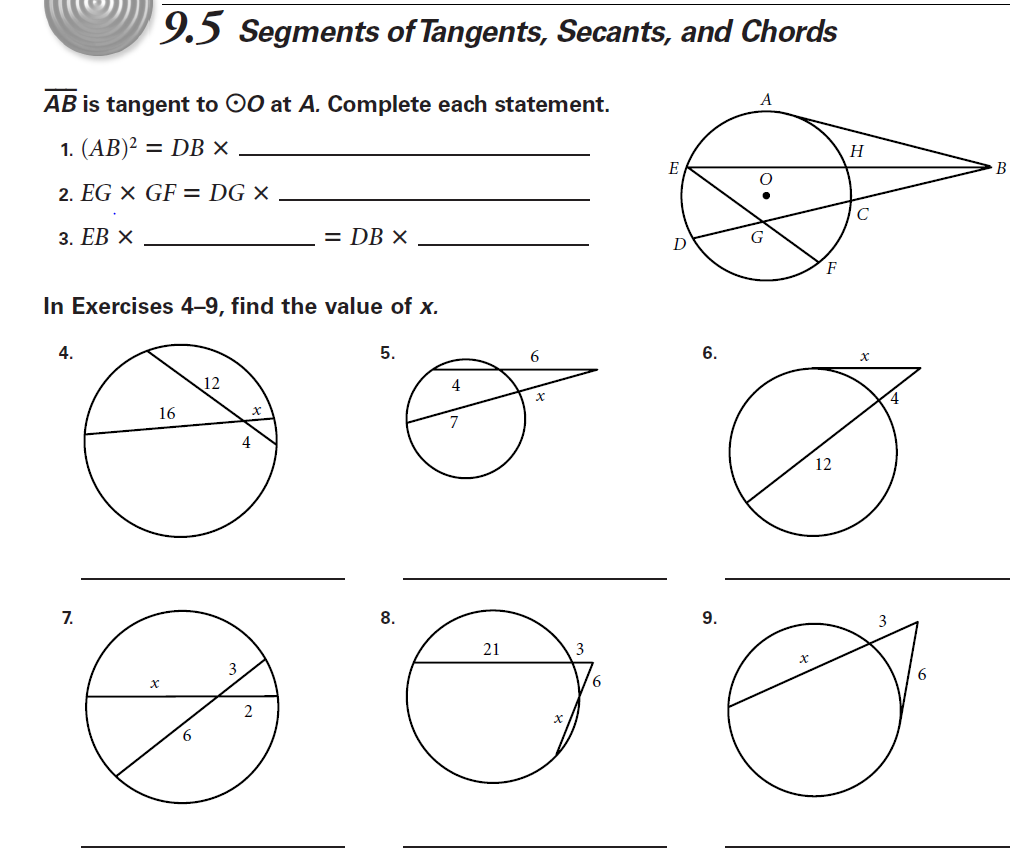 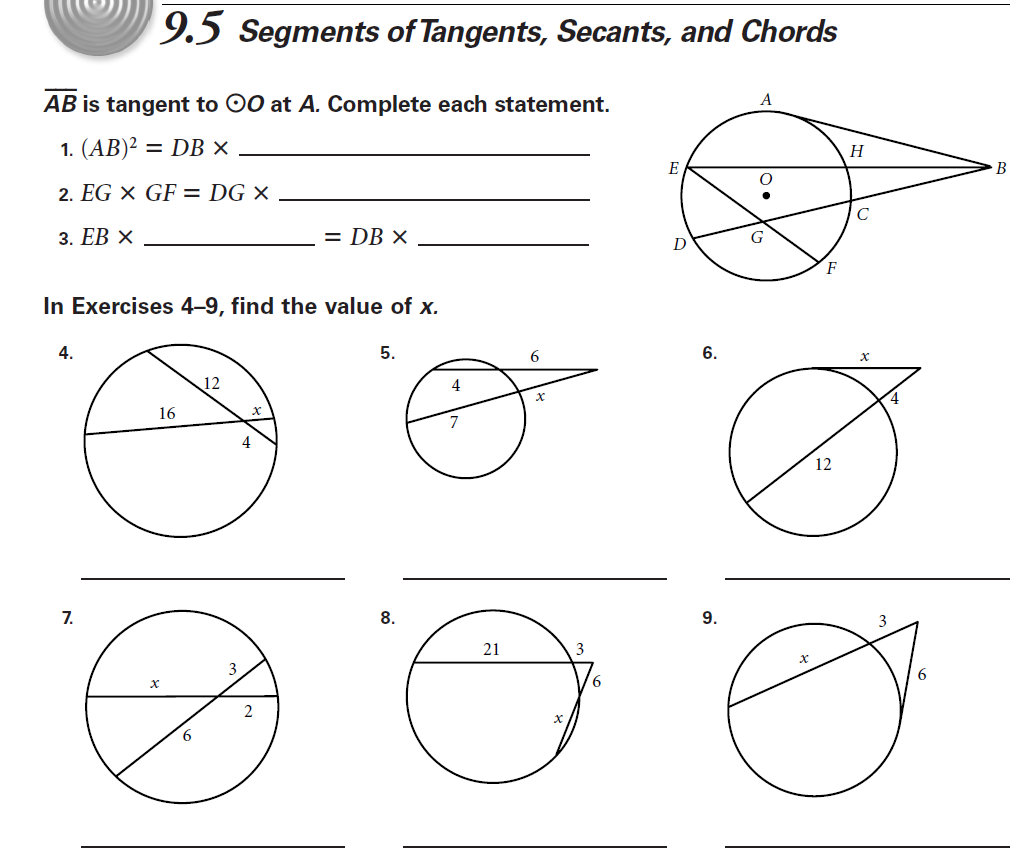 